Дарко КраљићЧамац на ТисиТо давно беше, сећам се ја,кад у твом оку први пут плам засја.Тад си мени знала рећи:„Драги, причај ми о срећи!Немој да залуд лети мај!”То давно беше, сећам се ја,кад у твом загрљају ја горех сва.То се више вратит’ неће,сад су прошли дани среће,ал’ још те увек волим ја.По тихој смо реци загрљени често пловили ми;у маленом чамцу смо се тада први пут пољубили.Ал’ сад је сасвим друкчије свеи више никад неће бити ко пре.Покрај мене више ниси,чамцем пловим сам по Тиси,ал’ још те увек волим ја.1. О чему се говори у овој песми? _____________2. Тиса је:   а) село,   б) град,   в) река,   г) језеро. 3. Заокружи оно што се помиње у овој песми: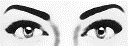 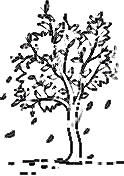 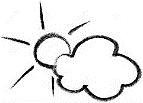 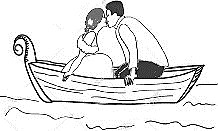 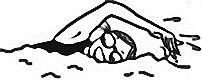 4. За који догађај можеш рећи: „То давно беше”?__________________________________________5. Пребаци песму из првог лица у треће лице.6. Препиши или препричај песму у свесци писаним словима ћирилице.Дарко КраљићЧамац на ТисиТо давно беше, сећам се ја,кад у твом оку први пут плам засја.Тад си мени знала рећи:„Драги, причај ми о срећи!Немој да залуд лети мај!”То давно беше, сећам се ја,кад у твом загрљају ја горех сва.То се више вратит’ неће,сад су прошли дани среће,ал’ још те увек волим ја.По тихој смо реци загрљени често пловили ми;у маленом чамцу смо се тада први пут пољубили.Ал’ сад је сасвим друкчије свеи више никад неће бити ко пре.Покрај мене више ниси,чамцем пловим сам по Тиси,ал’ још те увек волим ја.1. О чему се говори у овој песми? _____________2. Тиса је:   а) село,   б) град,   в) река,   г) језеро. 3. Заокружи оно што се помиње у овој песми:4. За који догађај можеш рећи: „То давно беше”?__________________________________________5. Пребаци песму из првог лица у треће лице.6. Препиши или препричај песму у свесци писаним словима ћирилице.Дарко КраљићЧамац на ТисиТо давно беше, сећам се ја,кад у твом оку први пут плам засја.Тад си мени знала рећи:„Драги, причај ми о срећи!Немој да залуд лети мај!”То давно беше, сећам се ја,кад у твом загрљају ја горех сва.То се више вратит’ неће,сад су прошли дани среће,ал’ још те увек волим ја.По тихој смо реци загрљени често пловили ми;у маленом чамцу смо се тада први пут пољубили.Ал’ сад је сасвим друкчије свеи више никад неће бити ко пре.Покрај мене више ниси,чамцем пловим сам по Тиси,ал’ још те увек волим ја.1. О чему се говори у овој песми? _____________2. Тиса је:   а) село,   б) град,   в) река,   г) језеро. 3. Заокружи оно што се помиње у овој песми:4. За који догађај можеш рећи: „То давно беше”?__________________________________________5. Пребаци песму из првог лица у треће лице.6. Препиши или препричај песму у свесци писаним словима ћирилице.